EDITAL FIA/2019XXXII Feira de Informações em Agropecuária e Conhecimentos Gerais – FIA 2019 Gestão e diversidade agropecuária para o desenvolvimento sustentávelAPRESENTAÇÃO  A XXXII Feira de Informações em Agropecuária e Conhecimentos Gerais – FIA 2019 é um evento promovido pelo Colégio Agrícola Dom Agostinho Ikas da UFRPE. O tema deste ano é Gestão e diversidade agropecuária para o desenvolvimento sustentável. Espera-se estimular discussão, interação e debate de diferentes saberes nas áreas de gestão, agropecuária, alimentos e meio ambiente. Deste modo, foi desenvolvido este edital visando orientar docentes, discentes e técnicos do CODAI/UFRPE que desejarem participar do evento nas modalidades apresentação de trabalhos, minicursos e oficinas. A feira tem como objetivos: Fomentar atividades de extensão, ensino e pesquisa no ensino médio e técnico; Divulgar a cultura científica e tecnológica de forma sustentável para a comunidade interna e externa do CODAI; Estimular alunos e professores para produção de trabalhos investigativos e sustentáveis; Desenvolver o espírito crítico dos alunos;  Valorizar e estimular a criatividade dos alunos, professores e técnicos; Valorizar o trabalho docente interdisciplinar, contextualizado com a gestão e o desenvolvimento sustentável; Divulgar o CODAI como um incentivador da ciência e da tecnologia. PÚBLICO-ALVO DO EVENTO A XXXII FIA é destinada ao público interno do CODAI e demais unidades da UFRPE; escolas públicas e particulares; instituições governamentais; organizações da iniciativa privada; movimentos sociais; organizações Não-Governamentais (ONG's); organizações sindicais; grupos comunitários; cooperativas, entre outros. LOCAL E DATA A Feira será realizada nos dias 27, 28 e 29 de novembro de 2019, nos Campus CODAI Centro (Av. Dr. Francisco Corrêa, 643 – Centro, São Lourenço da Mata - PE) e CODAI Tiúma (Rod. PE 05, Km 25 – Tiúma – Centro, São Lourenço da Mata – PE). No primeiro dia do evento serão realizados oficinas e minicursos. No período da manhã (Campus Tiúma e centro), enquanto que no período da tarde ocorrerá a abertura oficial (Campus Centro). Nos demais dias do evento, ocorrerão exposições de trabalhos e apresentações culturais no CODAI Centro. INSCRIÇÕES E SELEÇÃO As inscrições de trabalhos, minicursos e oficinas deverão ser realizadas no período de 25 de setembro a 20 de outubro de 2019, através de formulários digitais disponibilizados no site do CODAI (http://codai.ufrpe.br) ou de forma presencial, no Diretório Estudantil (DE), localizado no CODAI Centro.A relação dos trabalhos, minicursos e oficinas homologados será divulgada no site do CODAI (http://codai.ufrpe.br) entre os dias 21 e 25 de outubro de 2019. No ato da inscrição do minicurso ou oficina, o ministrante deve informar: nome do ministrante, título do minicurso ou oficina, área do minicurso/oficina, número de participantes, duração (2 a 4 horas), infraestrutura necessária (exemplo: mesas, pontos de energia, data-show, TV, matéria-prima, etc.) e local de minicurso/oficina (exemplo: sala de aula, laboratório, etc.); O período de inscrições para participar das oficinas e minicursos, na categoria de ouvinte será divulgado no site do CODAI, após a homologação das inscrições das oficinas e minicursos;As inscrições dos trabalhos de exposição devem ser realizadas obrigatoriamente por um dos membros da equipe. No ato da inscrição é necessário informar: título do trabalho, disciplina ou componente curricular correlato, nome do orientador, nome dos alunos (máximo 6 alunos), curso de origem, justificativa e materiais necessários (exemplo: mesas, pontos de energia, etc.);Cada Professor ou técnico administrativo, lotado e em exercício no CODAI poderá orientar até 5 (cinco) trabalhos como orientador e 5 (cinco) como coorientador, O coorientador poderá ser um profissional externo à instituição. ATRIBUIÇÕES DOS ORIENTADORES E COORIENTADORESConvidar os alunos para participar do projeto;  Levantar conhecimentos prévios sobre o tema do mesmo;  Buscar materiais para a realização de projetos e atividades;  Desenvolver formas de envolver o conhecimento e aprendizagem;  Orientar os alunos para a busca de informações;  Preferencialmente, ligar o tema escolhido pelos alunos ao tema central da FIA;  Colocar os alunos em contato com os temas a serem desenvolvidos;  Despertar a sua curiosidade e motivando-os para a aprendizagem;  Organizar junto com os alunos uma feira expositiva sobre os temas abordados e trabalhados. INFRAESTRUTURA Para a apresentação dos trabalhos será disponibilizado um espaço físico de 2 m x 2 m na quadra poliesportiva ou na área interna do Campus Sede do campus CODAI centro (Hall de entrada e corredor da administração). A organização e ornamentação do espaço físico cedido ficará sob responsabilidade dos expositores. Para realização das oficinas e minicursos serão disponibilizados 8 laboratórios e 19 salas de aula, situados no Campus Tiúma ou CentroNORMAS PARA APRESENTAÇÃO DOS TRABALHOS Os trabalhos deverão ser apresentados, exclusivamente, pelos estudantes. Cada trabalho poderá ser apresentado por no máximo 6 (seis) alunos. Durante o período de exposição dos trabalhos metade dos alunos, no mínimo, devem estar apresentes nos stands, caso contrário, a equipe poderá ser desclassificada. Sugere-se que os trabalhos tenham um caráter de ensino, pesquisa ou extensão, abordando o tema central da FIA. Para exposição do trabalho, nos stands, deve conter o título do trabalho, nome dos integrantes, objetivo e material expositivo para o público interagir com os expositores.Cada participante do Ensino Médio, do CODAI UFRPE, ganhará 1 (um) ponto na quarta unidade em todas as disciplinas. Além disso, receberá no mínimo, 2 (dois) pontos na disciplina correlata ao tema da equipe, totalizando 3 (três) pontos na disciplina específica. Cada participante do Ensino Técnico, do CODAI UFRPE, ganhará 1 (um) ponto na 2º verificação de todos os componentes curriculares ministrados no período da FIA. Além disso, receberá, no mínimo, 2 (dois) pontos na 2º verificação do componente curricular correlato ao tema da equipe, totalizando 3 (três) pontos no componente específico. Os melhores trabalhos por área (Ensino médio, Agropecuária, Administração e Alimentos) e geral receberão uma premiação de primeiro, segundo e terceiro lugar. 7.7. 	Os trabalhos apresentados poderão atingir nota máxima 10 conforme os seguintes critérios:a) Criatividade e Inovação (25%)Entende-se por criatividade a habilidade de pensar, desenvolver e criar coisas novas. A inovação é a implementação de coisas novas ou pouco utilizadas;b) Conhecimento científico do problema abordado (25%)Neste critério de avaliação será apreciado a capacidade dos apresentadores em expor seus conhecimentos técnicos/científicos a respeito do trabalho defendido. Além disso, será averiguado também a habilidade dos expositores em responder questionamentos sobre o assunto;c) Apresentação do Trabalho (25%)Durante a apresentação dos trabalhos serão avaliados os seguintes aspectos: Estrutura lógica da apresentação (apresentação pessoal, objetivos, desenvolvimento e conclusões), domínio do tema, objetividade e clareza das ideias;d) Materiais apresentados (25%)Neste critério será avaliado a disponibilidade da equipe em apresentar materiais inovadores que, de alguma forma, facilite o aprendizado do público.MINICURSOS E OFICINAS A oficina e o minicurso constituem espaço de construção coletiva do conhecimento com troca de experiências, de forma teórica e prática, entre o professor e os alunos. O responsável pela oficina deverá fazer a inscrição durante o período descrito no item 4.1, informando o tema, a metodologia, o tempo de duração, a quantidade de participantes (10 – 30 participantes) e os materiais que serão utilizados. Os minicursos e as oficinas deveram ter duração de, no máximo, 4 horas. O ministrante da oficina/minicurso poderá ser professor, aluno ou convidado. INFORMAÇÕES Comissão científica - fia2019.codai@ufrpe.brANEXO IANEXO IIProgramaçãoDia 27 de Novembro (quarta-feira)8h às 12h - Oficinas e minicursos (CODAI Tiúma)14h Abertura oficial da FIA (CODAI Centro)14h às 14h10 - Apresentação cultural14h10 às 15h - Solenidade de Abertura com apresentação do histórico da FIA15h às 16h - Palestra de abertura relacionada com o tema da FIA (palestrante convidado)16h às 17h - Coquetel de abertura e apresentação culturalDia 28 de NovembroPalestraLocal: Auditório do CODAI8h às 9h – Palestra com assunto relacionado com o tema da FIA (para todos os cursos/públicos).9h às 10h – Palestra com assunto relacionado com o tema da FIA (para todos os cursos/públicos).Exposições das equipesLocal: área externa do CODAI Centro10h – Abertura das exposições das equipes com apresentação cultural16h – Encerramento da exposição das equipes com apresentação culturalDia 29 de NovembroPalestraLocal: auditório do CODAI8h às 9h – Palestra com assunto relacionado com o tema da FIA (para todos os cursos/públicos).9h às 10h – Palestra com assunto relacionado com o tema da FIA (para todos os cursos/públicos).Exposições das equipes Local: área externa do CODAI Centro10h – Abertura das exposições das equipes com apresentação culturalCerimônia de Encerramento do evento16h – Premiação dos melhores trabalhos por área e geral.ANEXO IIIPÁGINA DE INSCRIÇÃODisponível em: https://www.doity.com.br/codai-fia-2019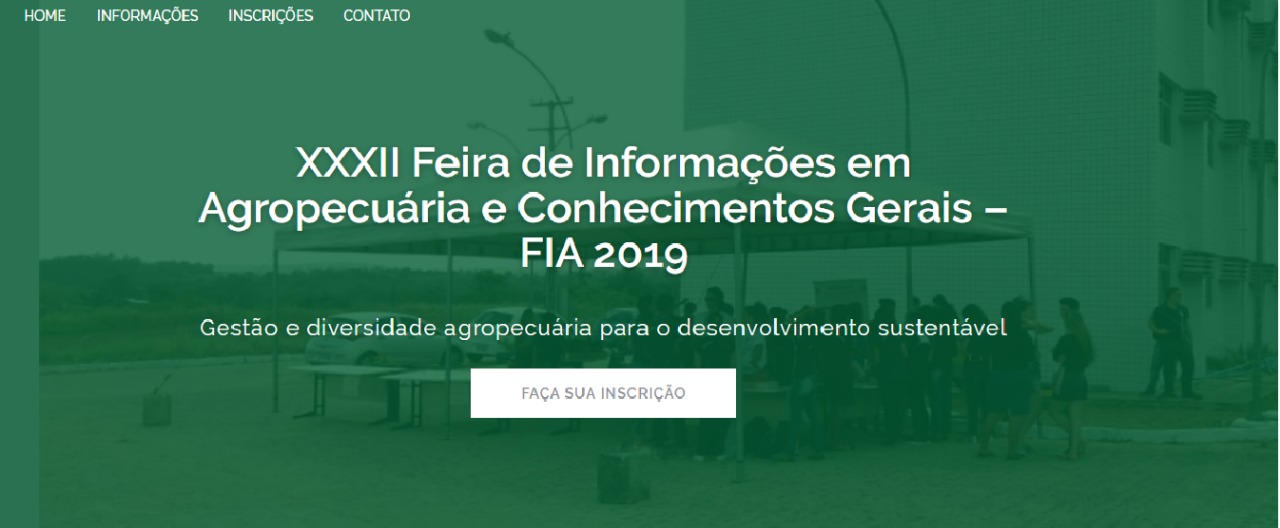 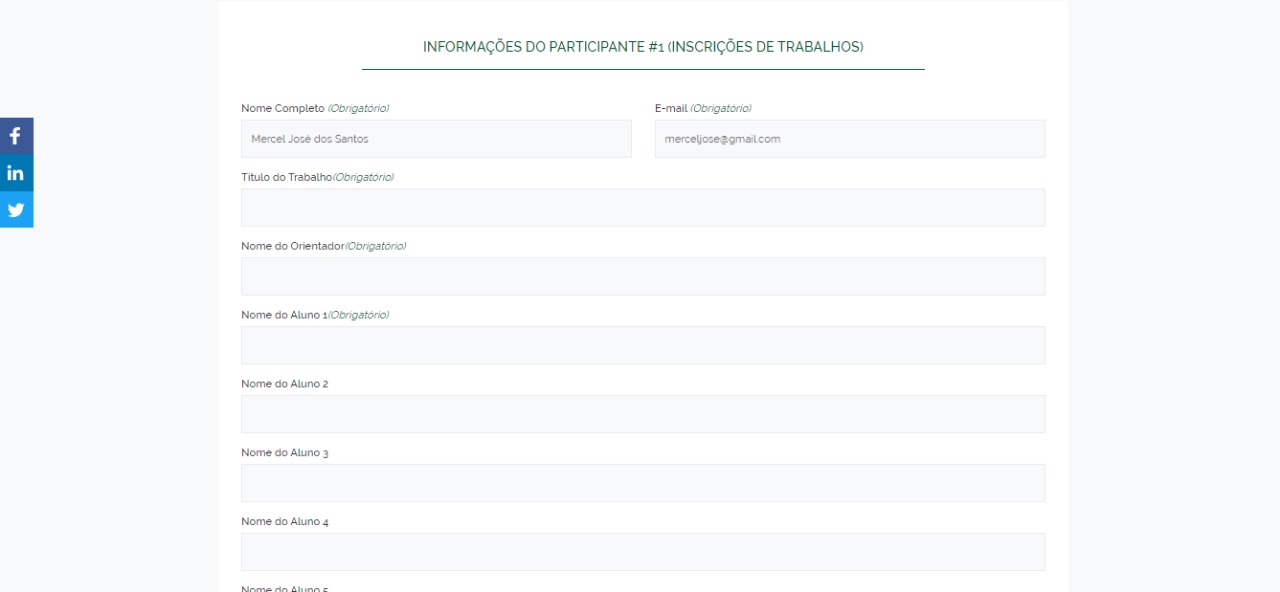 DATAATIVIDADE25 de setembro a 20 de outubro de 2019 Período de inscrições para ministrar minicursos, oficinas e apresentação de trabalhos (http://codai.ufrpe.br)  Entre 21 e 25 de outubro de 2019Homologação das inscrições dos minicursos, oficinas e apresentação de trabalhos (http://codai.ufrpe.br)30 de outubro de 2019 Divulgação da programação oficial da FIA1 a 20 de novembro de 2019 Período de inscrição para participar como ouvinte de minicursos e oficinas 27 de novembro de 2019Abertura oficial da FIA.28 e 29 de novembro de 2019 Palestras e apresentação dos trabalhos.29 de novembroEncerramento com premiação dos melhores trabalhos